Inscription brocante 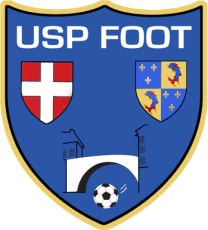 de l’U.S.PONTOISE FOOTBALLle Dimanche 11 Juin 2017.Formulaire d’inscription :NOM : ______________________________________________________________________Prénom : ____________________________________________________________________Pour rappel : un emplacement mesure 5 mètres linéaire et coûte 8 euros. L’installation sera possible à partir de 5h du matin. Emplacement par ordre d’inscription. Café et croissant offert à votre arrivé. Il y a une possibilité de restauration sur place. Pizza au feu de bois ou poulet aux écrevisses, livré à votre emplacement si besoin.Prix à payer :Nombre de stand : ___________ * 8 euros/emplacement 5m linéaireAttestation sur l’honneur :Je soussigné ___________________________________, né le __/__/____ à ____________________________ et domicilié (adresse complète) ________________________________________________________________ adresse mail_______________________ n° de tél. ____________________, participant non professionnel à la vente, déclare sur l’honneur :[ ] N’avoir participé à aucune vente de même nature au cours de l’année écoulée.[ ] Avoir participé à une seule autre vente de même nature au cours de l’année écoulée. Cette dernière a eu lieu à ___________________________________, le ___________________________.Fait à ______________________________________, le _____________________________	Signature :Je joins à cette attestation sur l’honneur, une photocopie recto-verso de ma carte d’identité (car je serais présent sur l’emplacement le Dimanche 11 Juin), un chèque de règlement pour les emplacements réservés, à l’ordre de l’USP Foot.Adresse : U.S.P Foot, 2 rue des Moulins, 73330 Pont de Beauvoisin.